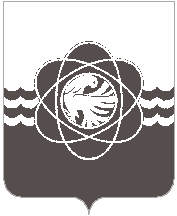 П О С Т А Н О В Л Е Н И Еот 21.06.2023 № 592В соответствии с ч. 4. ст. 18 Федерального закона  от 24.07.2007 № 209-ФЗ «О развитии  малого и среднего предпринимательства в Российской Федерации», Приказом Федеральной антимонопольной службы РФ от 10.02.2010 № 67 «О порядке проведения конкурсов или аукционов на право заключения договоров аренды, договоров безвозмездного пользования, договоров доверительного управления имуществом, иных договоров, предусматривающих переход прав владения и (или) пользования в отношении государственного или муниципального имущества, и перечне видов имущества, в отношении которого заключение указанных договоров может осуществляться путем проведения торгов в форме конкурса», постановлением Администрации муниципального образования «город Десногорск» Смоленской области от  № 700 «Об утверждении Положения о порядке и условиях предоставления в аренду объектов муниципальной собственности, включенных в Перечень имущества, свободного от прав третьих лиц (за исключением имущественных прав субъектов малого и среднего предпринимательства)», постановлением Администрации муниципального образования «город Десногорск» Смоленской области от 21.03.2019 № 295 «Об утверждении порядка формирования, ведения, ежегодного дополнения и опубликования Перечня муниципального имущества, предназначенного для предоставления во владение и (или) в пользование субъектам малого и среднего предпринимательства и организациям, образующим  инфраструктуру поддержки субъектов малого и среднего предпринимательства», с целью актуализации сведений о муниципальной собственностиАдминистрация муниципального образования «город Десногорск» Смоленской области постановляет:Внести в постановление Администрации муниципального образования «город Десногорск» Смоленской области от 04.06.2020 № 422 «Об утверждении перечня муниципального имущества муниципального образования «город Десногорск» Смоленской области, предназначенного для передачи во владение и (или) пользование на условиях долгосрочной и краткосрочной аренды субъектам малого и среднего предпринимательства и признании утратившим силу постановления Администрации муниципального образования «город Десногорск» Смоленской области от 11.06.2019 № 638» (в ред. от 26.12.2020 № 960,               от 15.06.2021 № 538, от 21.06.2022 № 428, от 26.12.2022 № 1130) следующее изменение:- приложение «Перечень муниципального имущества муниципального образования «город Десногорск» Смоленской области, предназначенного для передачи во владение и (или) пользование субъектам малого и среднего предпринимательства и организациям, образующим инфраструктуру поддержки субъектов малого и среднего предпринимательства» изложить в новой редакции (приложение).2. Отделу информационных технологий и связи с общественностью (Е.О. Таистова) разместить настоящее постановление на официальном сайте Администрации муниципального образования «город Десногорск» Смоленской области и опубликовать в газете «Десна».3. Контроль исполнения настоящего постановления возложить на председателя Комитета имущественных и земельных отношений Администрации муниципального образования «город Десногорск» Смоленской области Т.Н. Зайцеву.Исполняющий полномочияГлавы муниципального образования«город Десногорск» Смоленской области                                           А.В. СоловьёвО внесении изменения в постановление Администрации муниципального образования «город Десногорск» Смоленской области от 04.06.2020 № 422 «Об утверждении перечня муниципального имущества муниципального образования «город Десногорск» Смоленской области, предназначенного для передачи во владение и (или) пользование на условиях долгосрочной и краткосрочной аренды субъектам малого и среднего предпринимательства и признании утратившим силу постановления Администрации муниципального образования «город Десногорск» Смоленской области от 11.06.2019                 № 638»Приложение  к постановлению Администрации муниципального образования «город Десногорск»                     Смоленской области       от 21.06.2023 № 592Приложение УТВЕРЖДЕНпостановлением Администрации муниципального образования «город Десногорск»                     Смоленской области       от 04.06.2020 № 422Приложение  к постановлению Администрации муниципального образования «город Десногорск»                     Смоленской области       от 21.06.2023 № 592Приложение УТВЕРЖДЕНпостановлением Администрации муниципального образования «город Десногорск»                     Смоленской области       от 04.06.2020 № 422Приложение  к постановлению Администрации муниципального образования «город Десногорск»                     Смоленской области       от 21.06.2023 № 592Приложение УТВЕРЖДЕНпостановлением Администрации муниципального образования «город Десногорск»                     Смоленской области       от 04.06.2020 № 422Перечень муниципального имущества муниципального образования «город Десногорск» Смоленской области, предназначенного для передачи во владение и (или) в пользование субъектам  малого и среднего предпринимательства и организациям, образующим  инфраструктуру поддержки субъектов малого и среднего предпринимательстваПеречень муниципального имущества муниципального образования «город Десногорск» Смоленской области, предназначенного для передачи во владение и (или) в пользование субъектам  малого и среднего предпринимательства и организациям, образующим  инфраструктуру поддержки субъектов малого и среднего предпринимательстваПеречень муниципального имущества муниципального образования «город Десногорск» Смоленской области, предназначенного для передачи во владение и (или) в пользование субъектам  малого и среднего предпринимательства и организациям, образующим  инфраструктуру поддержки субъектов малого и среднего предпринимательстваПеречень муниципального имущества муниципального образования «город Десногорск» Смоленской области, предназначенного для передачи во владение и (или) в пользование субъектам  малого и среднего предпринимательства и организациям, образующим  инфраструктуру поддержки субъектов малого и среднего предпринимательстваПеречень муниципального имущества муниципального образования «город Десногорск» Смоленской области, предназначенного для передачи во владение и (или) в пользование субъектам  малого и среднего предпринимательства и организациям, образующим  инфраструктуру поддержки субъектов малого и среднего предпринимательстваПеречень муниципального имущества муниципального образования «город Десногорск» Смоленской области, предназначенного для передачи во владение и (или) в пользование субъектам  малого и среднего предпринимательства и организациям, образующим  инфраструктуру поддержки субъектов малого и среднего предпринимательстваПеречень муниципального имущества муниципального образования «город Десногорск» Смоленской области, предназначенного для передачи во владение и (или) в пользование субъектам  малого и среднего предпринимательства и организациям, образующим  инфраструктуру поддержки субъектов малого и среднего предпринимательстваПеречень муниципального имущества муниципального образования «город Десногорск» Смоленской области, предназначенного для передачи во владение и (или) в пользование субъектам  малого и среднего предпринимательства и организациям, образующим  инфраструктуру поддержки субъектов малого и среднего предпринимательстваПеречень муниципального имущества муниципального образования «город Десногорск» Смоленской области, предназначенного для передачи во владение и (или) в пользование субъектам  малого и среднего предпринимательства и организациям, образующим  инфраструктуру поддержки субъектов малого и среднего предпринимательстваПеречень муниципального имущества муниципального образования «город Десногорск» Смоленской области, предназначенного для передачи во владение и (или) в пользование субъектам  малого и среднего предпринимательства и организациям, образующим  инфраструктуру поддержки субъектов малого и среднего предпринимательстваПеречень муниципального имущества муниципального образования «город Десногорск» Смоленской области, предназначенного для передачи во владение и (или) в пользование субъектам  малого и среднего предпринимательства и организациям, образующим  инфраструктуру поддержки субъектов малого и среднего предпринимательстваПеречень муниципального имущества муниципального образования «город Десногорск» Смоленской области, предназначенного для передачи во владение и (или) в пользование субъектам  малого и среднего предпринимательства и организациям, образующим  инфраструктуру поддержки субъектов малого и среднего предпринимательстваПеречень муниципального имущества муниципального образования «город Десногорск» Смоленской области, предназначенного для передачи во владение и (или) в пользование субъектам  малого и среднего предпринимательства и организациям, образующим  инфраструктуру поддержки субъектов малого и среднего предпринимательстваПеречень муниципального имущества муниципального образования «город Десногорск» Смоленской области, предназначенного для передачи во владение и (или) в пользование субъектам  малого и среднего предпринимательства и организациям, образующим  инфраструктуру поддержки субъектов малого и среднего предпринимательстваПеречень муниципального имущества муниципального образования «город Десногорск» Смоленской области, предназначенного для передачи во владение и (или) в пользование субъектам  малого и среднего предпринимательства и организациям, образующим  инфраструктуру поддержки субъектов малого и среднего предпринимательстваПеречень муниципального имущества муниципального образования «город Десногорск» Смоленской области, предназначенного для передачи во владение и (или) в пользование субъектам  малого и среднего предпринимательства и организациям, образующим  инфраструктуру поддержки субъектов малого и среднего предпринимательстваПеречень муниципального имущества муниципального образования «город Десногорск» Смоленской области, предназначенного для передачи во владение и (или) в пользование субъектам  малого и среднего предпринимательства и организациям, образующим  инфраструктуру поддержки субъектов малого и среднего предпринимательстваПеречень муниципального имущества муниципального образования «город Десногорск» Смоленской области, предназначенного для передачи во владение и (или) в пользование субъектам  малого и среднего предпринимательства и организациям, образующим  инфраструктуру поддержки субъектов малого и среднего предпринимательстваПеречень муниципального имущества муниципального образования «город Десногорск» Смоленской области, предназначенного для передачи во владение и (или) в пользование субъектам  малого и среднего предпринимательства и организациям, образующим  инфраструктуру поддержки субъектов малого и среднего предпринимательстваПеречень муниципального имущества муниципального образования «город Десногорск» Смоленской области, предназначенного для передачи во владение и (или) в пользование субъектам  малого и среднего предпринимательства и организациям, образующим  инфраструктуру поддержки субъектов малого и среднего предпринимательстваПеречень муниципального имущества муниципального образования «город Десногорск» Смоленской области, предназначенного для передачи во владение и (или) в пользование субъектам  малого и среднего предпринимательства и организациям, образующим  инфраструктуру поддержки субъектов малого и среднего предпринимательстваПеречень муниципального имущества муниципального образования «город Десногорск» Смоленской области, предназначенного для передачи во владение и (или) в пользование субъектам  малого и среднего предпринимательства и организациям, образующим  инфраструктуру поддержки субъектов малого и среднего предпринимательстваПеречень муниципального имущества муниципального образования «город Десногорск» Смоленской области, предназначенного для передачи во владение и (или) в пользование субъектам  малого и среднего предпринимательства и организациям, образующим  инфраструктуру поддержки субъектов малого и среднего предпринимательстваПеречень муниципального имущества муниципального образования «город Десногорск» Смоленской области, предназначенного для передачи во владение и (или) в пользование субъектам  малого и среднего предпринимательства и организациям, образующим  инфраструктуру поддержки субъектов малого и среднего предпринимательстваПеречень муниципального имущества муниципального образования «город Десногорск» Смоленской области, предназначенного для передачи во владение и (или) в пользование субъектам  малого и среднего предпринимательства и организациям, образующим  инфраструктуру поддержки субъектов малого и среднего предпринимательстваПеречень муниципального имущества муниципального образования «город Десногорск» Смоленской области, предназначенного для передачи во владение и (или) в пользование субъектам  малого и среднего предпринимательства и организациям, образующим  инфраструктуру поддержки субъектов малого и среднего предпринимательстваПеречень муниципального имущества муниципального образования «город Десногорск» Смоленской области, предназначенного для передачи во владение и (или) в пользование субъектам  малого и среднего предпринимательства и организациям, образующим  инфраструктуру поддержки субъектов малого и среднего предпринимательстваПеречень муниципального имущества муниципального образования «город Десногорск» Смоленской области, предназначенного для передачи во владение и (или) в пользование субъектам  малого и среднего предпринимательства и организациям, образующим  инфраструктуру поддержки субъектов малого и среднего предпринимательстваПеречень муниципального имущества муниципального образования «город Десногорск» Смоленской области, предназначенного для передачи во владение и (или) в пользование субъектам  малого и среднего предпринимательства и организациям, образующим  инфраструктуру поддержки субъектов малого и среднего предпринимательстваПеречень муниципального имущества муниципального образования «город Десногорск» Смоленской области, предназначенного для передачи во владение и (или) в пользование субъектам  малого и среднего предпринимательства и организациям, образующим  инфраструктуру поддержки субъектов малого и среднего предпринимательстваПеречень муниципального имущества муниципального образования «город Десногорск» Смоленской области, предназначенного для передачи во владение и (или) в пользование субъектам  малого и среднего предпринимательства и организациям, образующим  инфраструктуру поддержки субъектов малого и среднего предпринимательстваПеречень муниципального имущества муниципального образования «город Десногорск» Смоленской области, предназначенного для передачи во владение и (или) в пользование субъектам  малого и среднего предпринимательства и организациям, образующим  инфраструктуру поддержки субъектов малого и среднего предпринимательстваПеречень муниципального имущества муниципального образования «город Десногорск» Смоленской области, предназначенного для передачи во владение и (или) в пользование субъектам  малого и среднего предпринимательства и организациям, образующим  инфраструктуру поддержки субъектов малого и среднего предпринимательстваПеречень муниципального имущества муниципального образования «город Десногорск» Смоленской области, предназначенного для передачи во владение и (или) в пользование субъектам  малого и среднего предпринимательства и организациям, образующим  инфраструктуру поддержки субъектов малого и среднего предпринимательстваПеречень муниципального имущества муниципального образования «город Десногорск» Смоленской области, предназначенного для передачи во владение и (или) в пользование субъектам  малого и среднего предпринимательства и организациям, образующим  инфраструктуру поддержки субъектов малого и среднего предпринимательстваПеречень муниципального имущества муниципального образования «город Десногорск» Смоленской области, предназначенного для передачи во владение и (или) в пользование субъектам  малого и среднего предпринимательства и организациям, образующим  инфраструктуру поддержки субъектов малого и среднего предпринимательства№ п/п№ п/пНаименова-ние имуществаНаименова-ние имущества№, дата   договора аренды нежилого фонда              №, дата   договора аренды нежилого фонда              Срок действия договора арендыСрок действия договора арендыНаименова-ние арендатораНаименова-ние арендатораНаименова-ние арендатораАдрес арендуемого нежилого фонда Размер  арендуе-мой площади, кв.м.112233445556711нежилые встроенные помещения       (№ 23 - 26) нежилые встроенные помещения       (№ 23 - 26) от 06.10.2022№ 172 - КЗот 06.10.2022№ 172 - КЗс 10.10.2022 по 09.10.2027 с 10.10.2022 по 09.10.2027 ИП Григорова Наира СамвеловнаИП Григорова Наира СамвеловнаИП Григорова Наира Самвеловна216400, РФ, Смоленская область,              г. Десногорск, 4 мкр. д. 6 (1 этаж)16,322Нежилые встроенные помещения   (№ 8, 8а) Нежилые встроенные помещения   (№ 8, 8а) от 26.12.2016№ 55 - КЗот 26.12.2016№ 55 - КЗс 01.01.2017 по 31.12.2026с 01.01.2017 по 31.12.2026ИП Самсонов Сергей АнатольевичИП Самсонов Сергей АнатольевичИП Самсонов Сергей Анатольевич216400, РФ, Смоленская область,            г. Десногорск, 3 мкр., общ. 4     (1 этаж) 31,833Нежилые встроенные помещения           (№ 16 - 20)Нежилые встроенные помещения           (№ 16 - 20)от 21.10.2016№ 43 - КЗ от 21.10.2016№ 43 - КЗ с 21.10.2016 по 20.10.2026с 21.10.2016 по 20.10.2026ООО «Инвадело»ДГО СОО ВОИООО «Инвадело»ДГО СОО ВОИООО «Инвадело»ДГО СОО ВОИ216400, РФ Смоленская область,            г. Десногорск, 2 мкр., д. 1 (1 этаж)48,144нежилое встроенное помещение            № 37нежилое встроенное помещение            № 37от 27.05.2022 № 168-КЗот 27.05.2022 № 168-КЗс 01.06.2022 по 31.05.2027с 01.06.2022 по 31.05.2027Общество с ограниченной ответственностью «ЭЛКО-ИНВЕСТ»Общество с ограниченной ответственностью «ЭЛКО-ИНВЕСТ»Общество с ограниченной ответственностью «ЭЛКО-ИНВЕСТ»216400, РФ, Смоленская область, г. Десногорск,                     1 мкр., стр. 3А (1 этаж)       12,45Нежилые встроенные помещения           (№ 8 - 13)Нежилые встроенные помещения           (№ 8 - 13)от 12.11.2019 № 71 - АКот 12.11.2019 № 71 - АКс 16.11.2019 по 15.11.2024ИП Романчак Юлия Анатольевна216400, РФ, Смоленская область,            г. Десногорск, 2 мкр., д. 3                     (1 этаж)45,96Нежилое встроенное помещение           (№ 22) Нежилое встроенное помещение           (№ 22) от 14.03.2022 № 83 - АК от 14.03.2022 № 83 - АК с 14.03.2022 по 13.03.2027 ИП Маяченкова Татьяна Николаевна216400, РФ, Смоленская область,            г. Десногорск, 4 мкр., д. 6            (1 этаж)25,17Нежилые встроенные помещения         (№ 28 - 32) Нежилые встроенные помещения         (№ 28 - 32) от 28.02.2023 № 182 - КЗот 28.02.2023 № 182 - КЗс 01.03.2023 по 29.02.2028 ИП Дмитроченкова Татьяна Васильевна 216400, РФ,  Смоленская область,            г. Десногорск, 4 мкр., д. 6                   (1 этаж)44,88Нежилые встроенные помещения          (№ 1 - 8)Нежилые встроенные помещения          (№ 1 - 8)от 02.03.2022 № 162 - КЗот 02.03.2022 № 162 - КЗс 03.03.2022 по 02.03.2027ИП Авдеюк Наталья Васильевна216400, РФ, Смоленская область,            г. Десногорск, 3 мкр., общ. 4                   (1 этаж)60,89Нежилые встроенные помещения              (№ 51 – 53, 53а) Нежилые встроенные помещения              (№ 51 – 53, 53а) от 18.07.2016 № 35 - КЗот 18.07.2016 № 35 - КЗс 13.07.2016 по 12.07.2026ИП Матасова Людмила Владимировна216400, РФ, Смоленская область,                  г. Десногорск, 1 мкр., строение 3а(1 этаж)48,210Нежилые встроенные помещения              (№ 16 - 20)              Нежилые встроенные помещения              (№ 16 - 20)              свободныесвободные--216400, РФ, Смоленская область,                  г. Десногорск, 4 мкр., д. 6                (1 этаж)69,011нежилые помещения № 9, 10, 12, 14, 15, 21, 22, 25-30              (1 этаж),                            № 1 - 7 (подвал)  нежилые помещения № 9, 10, 12, 14, 15, 21, 22, 25-30              (1 этаж),                            № 1 - 7 (подвал)  свободныесвободные--216400, Смоленская область,                                 г. Десногорск, 3 мкр., пристройка к д. 16А                  253,712Нежилые встроенные помещения            (№ 3, 4) Нежилые встроенные помещения            (№ 3, 4) свободныесвободные--216400, РФ, Смоленская область,                  г. Десногорск, 1 мкр. строение 3а                  (подвал)18,813Нежилые встроенные помещения           (№ 6-13)Нежилые встроенные помещения           (№ 6-13)свободныесвободные__216400, РФ, Смоленская область,                  г. Десногорск, 4 мкр., д. 6                 (1 этаж)60,514Нежилые встроенные помещения    (№ 15,16) Нежилые встроенные помещения    (№ 15,16) свободныесвободные__216400, РФ, Смоленская область,            г. Десногорск, 1 мкр., стр. 3а     (1 этаж)26,715нежилые встроенные помещения             (№ 28 - 33)нежилые встроенные помещения             (№ 28 - 33)свободныесвободные__216400, РФ, Смоленская область,            г. Десногорск, 1 мкр., стр. 3а     (1 этаж)45,616нежилые встроенные помещения (№ 5, 6)нежилые встроенные помещения (№ 5, 6)свободныесвободные__216400, РФ, Смоленская область,                                                                    г. Десногорск, 1 мкр., стр. 3а (подвал)31,817нежилые помещения (№ 44, 45)нежилые помещения (№ 44, 45)от 31.07.2020 № 73 - АКот 31.07.2020 № 73 - АКс 01.08.2020 по 31.07.2025ИП СаможеноваМарина Львовна216400, РФ, Смоленская область,                             г. Десногорск,                    4 мкр., д. 6 (1 этаж)   33,11818Нежилые встроенные помещения (№ 8, 10)Нежилые встроенные помещения (№ 8, 10)от 14.03.2022 № 84 - АКс 14.04.2022 по 13.04.2027Холостякова Елена Алексеевна- плательщик налога на профессионал-ный доход (самозанятый)216400, РФ, Смоленская область,                            г. Десногорск,               4 мкр., д. 11                 (1 этаж)10,11919нежилое встроенное помещение           (№ 41)нежилое встроенное помещение           (№ 41)свобод               ноеот 26.10.2022 № 174 - КЗООО «Абсолют – центр»216400, РФ, Смоленская область,                             г. Десногорск,                    4 мкр., д. 6            (1 этаж)   6,72020Нежилые встроенные помещения            (№ 1, 3, 4, 5)Нежилые встроенные помещения            (№ 1, 3, 4, 5)свободные------216400, РФ, Смоленская область,                             г. Десногорск,                    4 мкр., д. 6            (1 этаж)   32,421Нежилые встроенные помещения              (№ 54, 55) Нежилые встроенные помещения              (№ 54, 55) свободныесвободные--216400, РФ, Смоленская область,                  г. Десногорск, 1 мкр.,  строение 3а                               (1 этаж)35,6